   Инструкционная карта    Технологическая последовательность              вязания детской кофточки крючком 1 Подготовить пряжу и крючок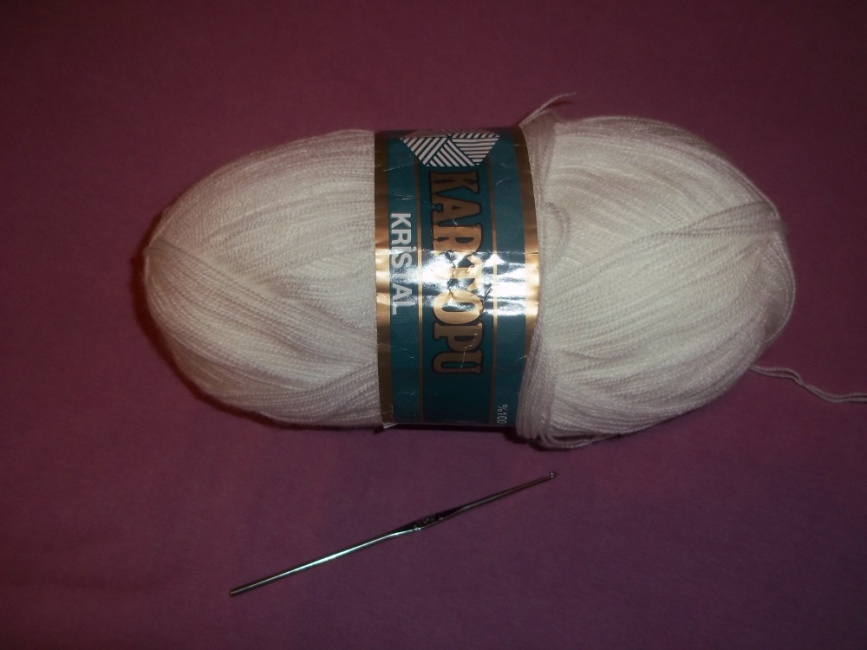 2 Связать цепочку из 75-и воздушных петель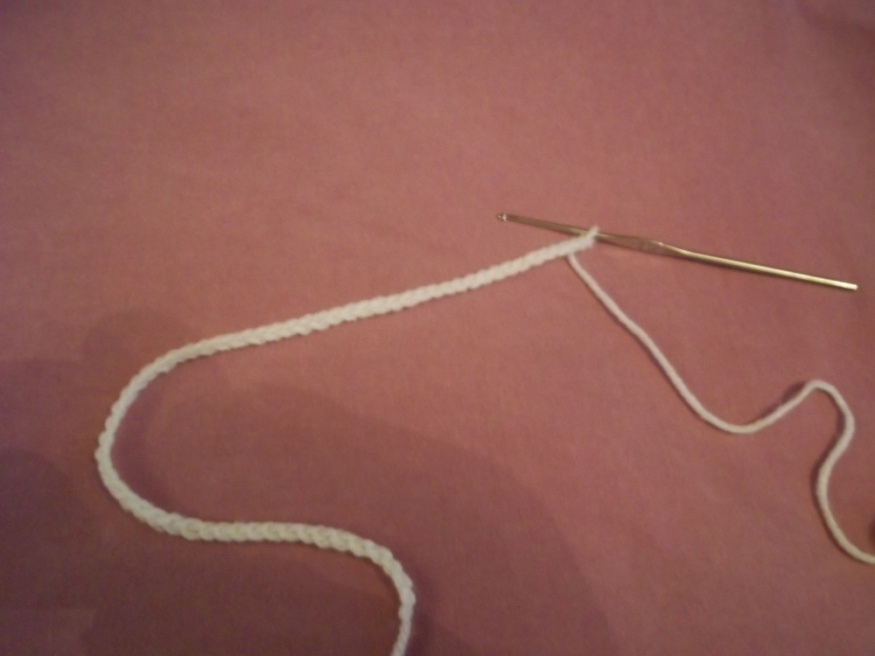 3 Первый ряд-1 ст.с нак., 1 возд. и т.д.(36 ок.)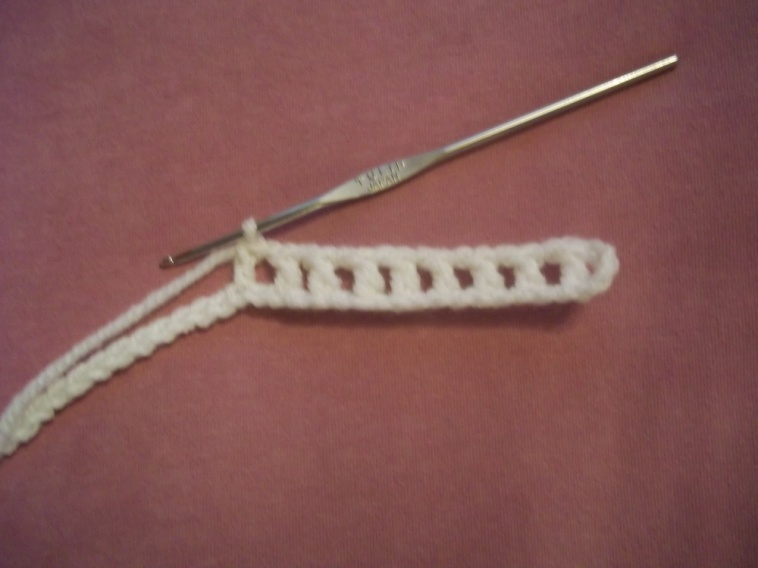 4 Вязать по схеме   длину кокетки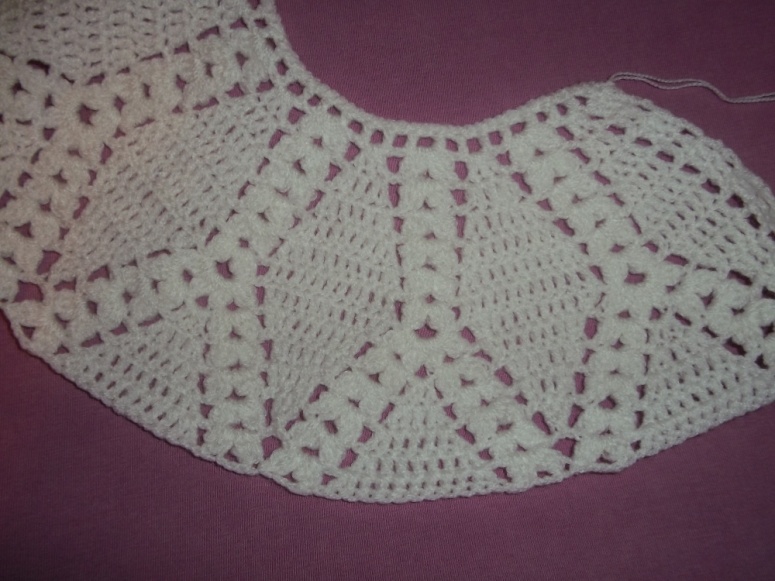 5 Готовая кокетка 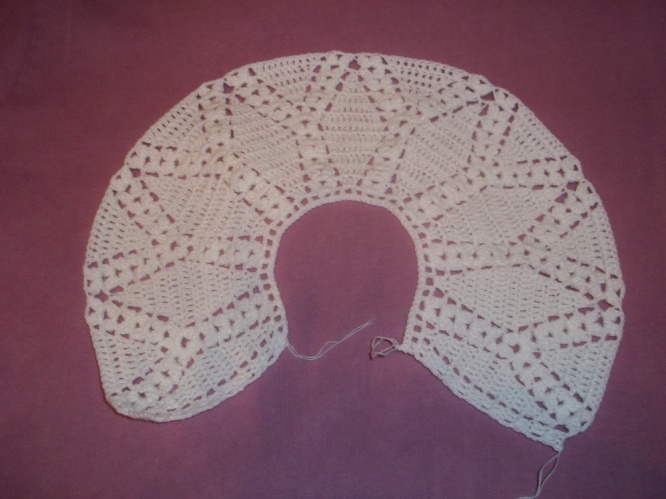 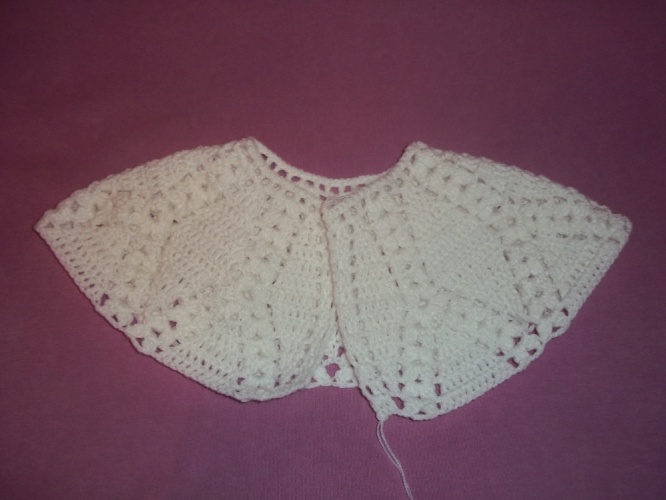  6  Распределить петли спинки, переда и плеча, далее вязать спинку ,перед  и рукаванеобходимой длины 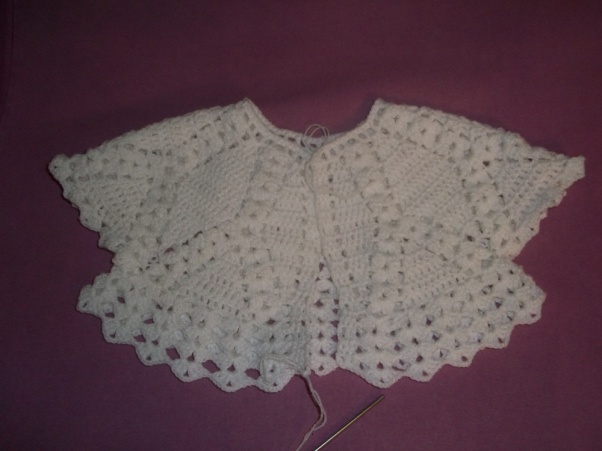 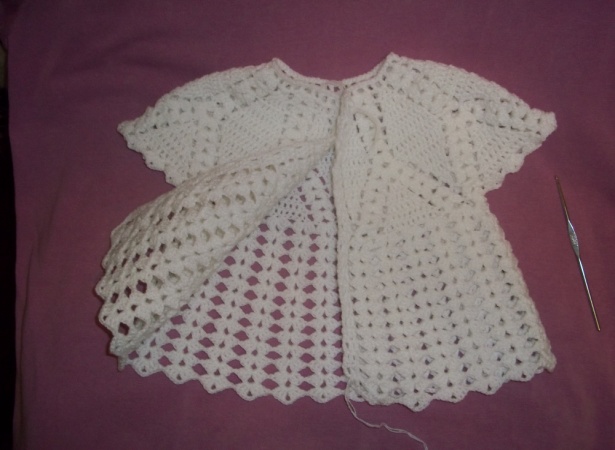 7  Отделочной пряжей обвязать горловину зубчиками (2 ст. без нак., 4 ст. с 1 нак., 2ст. без нак.)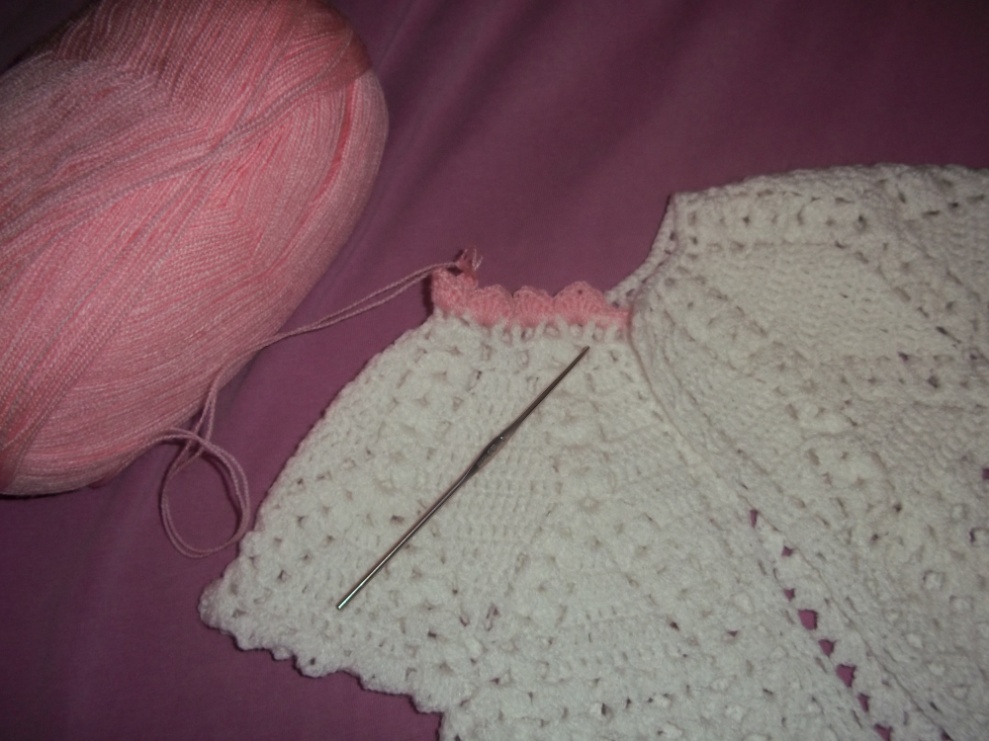 8  Обвязать полочки ст. без накида с пико из 4  возд. петель 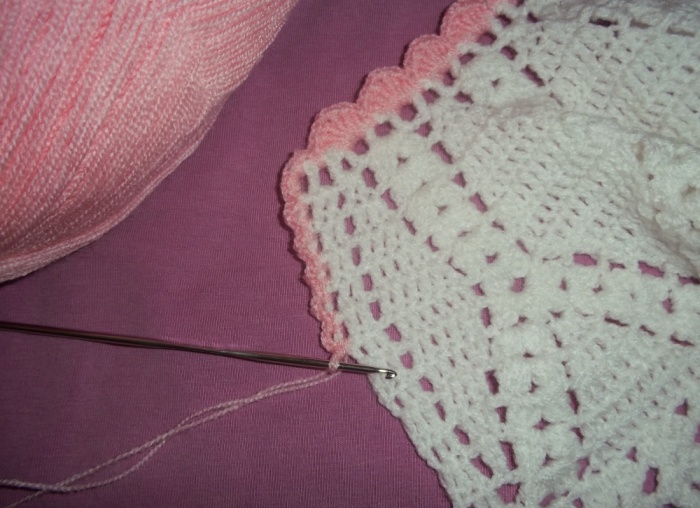 9  Обвязать низ кофточки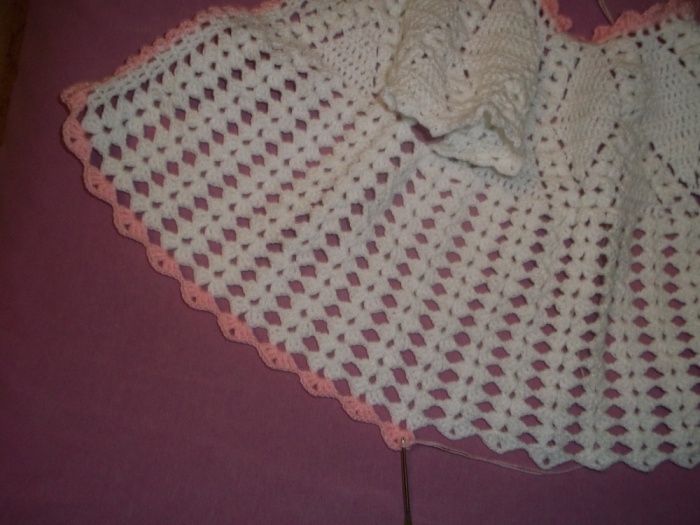 10  Обвязать рукавчики  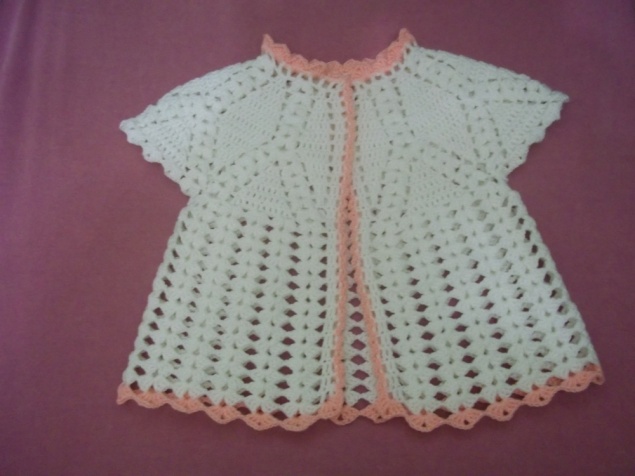 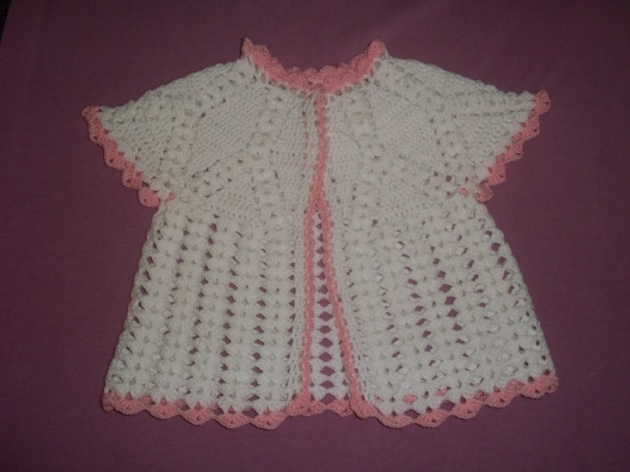 11  Из отделочной пряжи связать шнурок, втянуть в горловину, концы шнура украсить  бубонами  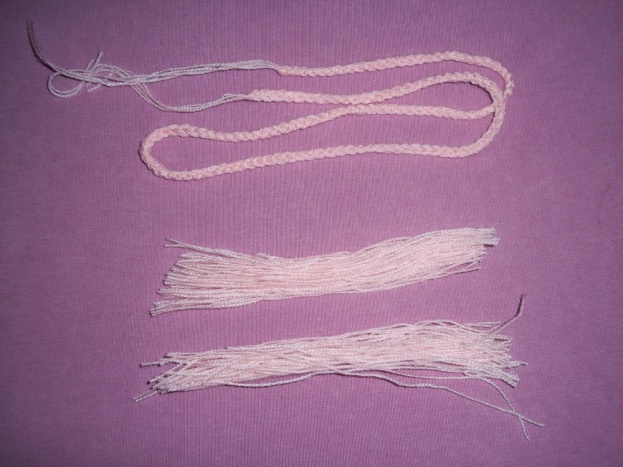 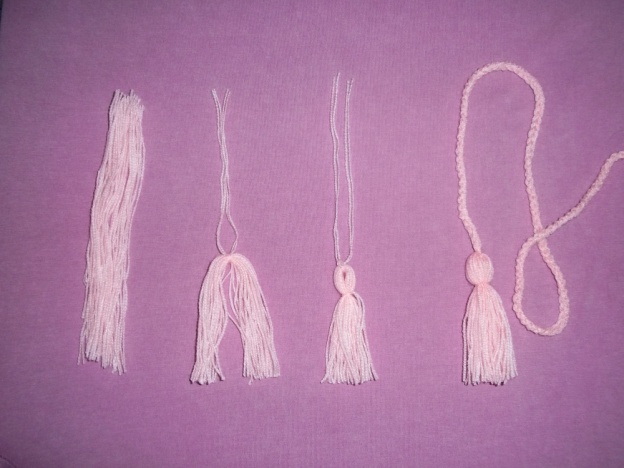 12  По кокетке вышить в ромбах розочки в стиле рококо, пришить зеленые бусинки 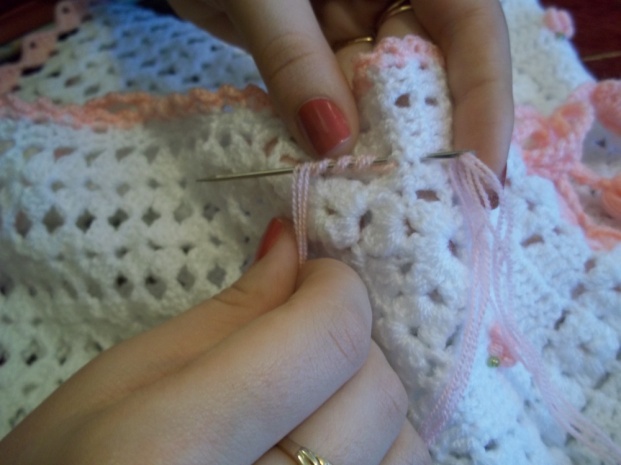 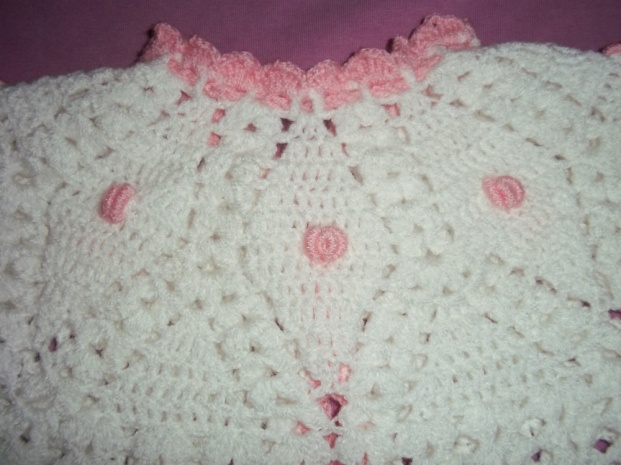 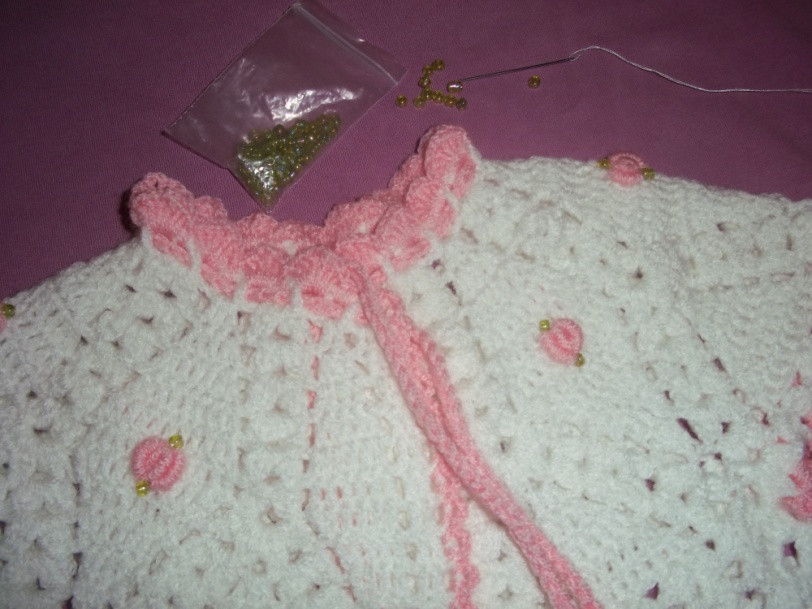                       Готовое изделие  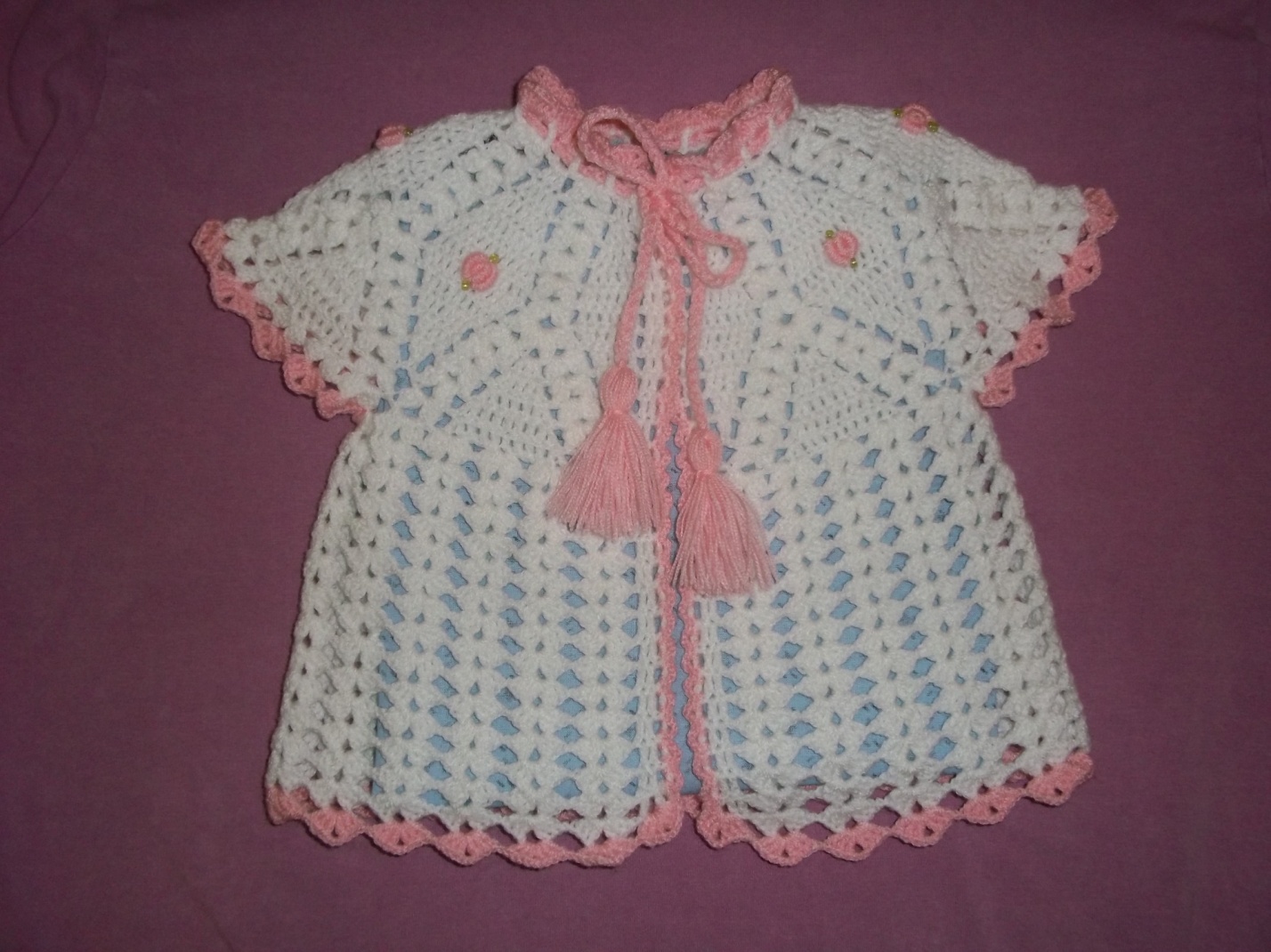 